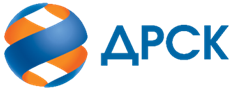 Акционерное Общество«Дальневосточная распределительная сетевая компания»ПРОТОКОЛ № 100/УР-ВПЗакупочной комиссии по конкурсу в электронной форме с участием только субъектов МСП на право заключения договора на выполнение работ «Чистка просек ВЛ 35-110 кВ СП ЦЭС (г. Хабаровск), филиал ХЭС» (лот № 3601-РЕМ ПРОД-2021-ДРСК)№ ЕИС – 32009594588 (МСП)СПОСОБ И ПРЕДМЕТ ЗАКУПКИ: конкурс в электронной форме, участниками которого могут быть только субъекты малого и среднего предпринимательства на право заключения договора «Чистка просек ВЛ 35-110 кВ СП ЦЭС (г. Хабаровск), филиал ХЭС», Лот № 3601-РЕМ ПРОД-2021-ДРСК    КОЛИЧЕСТВО ПОДАННЫХ ЗАЯВОК НА УЧАСТИЕ В ЗАКУПКЕ: 4 (четыре) заявки.КОЛИЧЕСТВО ОТКЛОНЕННЫХ ЗАЯВОК: 1 (одна) заявок.ВОПРОСЫ, ВЫНОСИМЫЕ НА РАССМОТРЕНИЕ ЗАКУПОЧНОЙ КОМИССИИ: О рассмотрении результатов ценовых предложений УчастниковОб утверждении результатов процедуры переторжки.О признании заявок соответствующими условиям Документации о закупке по результатам рассмотрения ценовых предложений УчастниковО ранжировке заявокО выборе победителя закупкиРЕШИЛИ:По вопросу № 1Признать объем полученной информации достаточным для принятия решения.Принять к рассмотрению ценовые предложения следующих участников:По вопросу № 2Признать процедуру переторжки состоявшейся.Принять условия заявок Участников после переторжки:По вопросу № 3Признать ценовые предложения следующих Участников:497338/ ООО «СЕЛЬЭЛЕКТРОСТРОЙ», 498256/ ООО «АКТИС КАПИТАЛ», 498285/ ООО ГДК «УНИВЕРСАЛ», соответствующими условиям Документации о закупке и принять их к дальнейшему рассмотрению.По вопросу № 4Утвердить расчет баллов по результатам оценки заявок:Утвердить ранжировку заявок:По вопросу № 5Признать Победителем закупки Участника, занявшего 1 (первое) место в ранжировке по степени предпочтительности для Заказчика: ООО ГДК "УНИВЕРСАЛ" г. Владивосток с ценой заявки не более 7 315 689,00 руб. без учета НДС. Условия оплаты: Платежи в размере 100% (ста процентов) от стоимости Работ выплачиваются в течение 15 (пятнадцати) рабочих дней с даты подписания Сторонами документов, указанных в пункте 4.1 Договора, на основании счёта, выставленного Подрядчиком, и с учетом пункта 3.5.2 Договора. Срок выполнения работ: начало работ – январь 2021 г., окончание работ – декабрь 2021 г. Гарантия на своевременное и качественное выполнение работ, а также на устранение дефектов, возникших по вине Подрядчика, составляет 24 месяца с момента приемки выполненных работ. Настоящая заявка имеет правовой статус оферты и действует вплоть до истечения срока, отведенного на заключение Договора, но не менее, чем в течение 90 (девяноста) календарных дней с даты окончания срока подачи заявок (10.11.2020).Инициатору договора обеспечить подписание договора с Победителем не ранее чем через 10 (десять) календарных дней и не позднее 20 (двадцати) календарных дней после официального размещения итогового протокола по результатам закупки.Победителю закупки в срок не позднее 3 (трех) рабочих дней с даты официального размещения итогового протокола по результатам закупки обеспечить направление по адресу, указанному в Документации о закупке, информацию о цепочке собственников, включая бенефициаров (в том числе конечных), по форме и с приложением подтверждающих документов согласно Документации о закупке.Секретарь Закупочной комиссии 1 уровня  		                                        О.В.Коваленког. Благовещенск«09» декабря 2020№п/пДата и время регистрации заявкиНаименование, адрес и ИНН Участника и/или его идентификационный номер129.10.2020 04:36:11497338230.10.2020 03:31:2949825630.10.2020 06:13:0149828530.10.2020 07:59:37498328№п/пДата и время регистрации заявкиНаименование, адрес и ИНН Участника и/или его идентификационный номерЦеновое предложение без НДС129.10.2020 04:36:11497338/ООО «СЕЛЬЭЛЕКТРОСТРОЙ», 679000, Российская Федерация, АОБЛ ЕВРЕЙСКАЯ, Г БИРОБИДЖАН, УЛ СОВЕТСКАЯ, 127, В, ИНН 7901542241, КПП 790101001, ОГРН 11379010012267 700 726.00230.10.2020 03:31:29498256/ ООО «АКТИС КАПИТАЛ», 680038, КРАЙ ХАБАРОВСКИЙ, Г ХАБАРОВСК, УЛ ВОЛОЧАЕВСКАЯ, 8, Щ, 11, ИНН 2724160066, КПП 272301001, ОГРН 11227240004207 650 004.0030.10.2020 06:13:01498285/ ООО ГДК "УНИВЕРСАЛ", 690074, КРАЙ ПРИМОРСКИЙ, Г ВЛАДИВОСТОК, УЛ СНЕГОВАЯ, ДОМ 30, ОФИС 3, ИНН 6501259622, КПП 254301001, ОГРН 11365010073017 315 689.7030.10.2020 07:59:37498328/ ИП ТРОШКО ВЛАДИМИР ВАСИЛЬЕВИЧ, КРАЙ ПРИМОРСКИЙ, Г ДАЛЬНЕРЕЧЕНСК, , ИНН 250606345579, ОГРН 320253600047520отклонен на этапе рассмотрения вторых частей заявок№п/пДата и время регистрации заявкиНаименование, адрес и ИНН Участника и/или его идентификационный номерЦена заявки до переторжки, 
руб. без НДС Цена заявки после переторжки, 
руб. без НДС 129.10.2020 04:36:114973387 700 726,007 700 726,00230.10.2020 03:31:294982567 650 004,007 650 004,00317.11.2020 08:48:074982857 650 004,007 315 689,70417.11.2020 08:25:45498328отклонен на этапе 26 930 653,40Критерий оценки (подкритерий)Весовой коэффициент значимостиВесовой коэффициент значимостиКоличество баллов, присужденных заявке по каждому критерию / подкритерию
(с учетом весового коэффициента значимости) Количество баллов, присужденных заявке по каждому критерию / подкритерию
(с учетом весового коэффициента значимости) Количество баллов, присужденных заявке по каждому критерию / подкритерию
(с учетом весового коэффициента значимости) Количество баллов, присужденных заявке по каждому критерию / подкритерию
(с учетом весового коэффициента значимости) Критерий оценки (подкритерий)критерия подкритерия497338/ООО «СЕЛЬЭЛЕКТРОСТРОЙ»497338/ООО «СЕЛЬЭЛЕКТРОСТРОЙ»498256/ ООО «АКТИС КАПИТАЛ»498285/ ООО ГДК "УНИВЕРСАЛ"Критерий оценки 1:Цена договора90%-//-000,030,23Критерий оценки 2: Квалификация(предпочтительность) участника10%-//-0,500,500,500,33Подкритерий 2.1: Квалификация кадровых ресурсов-//-35%1,751,751,751,75Подкритерий 2.2: Обеспеченность материально-техническими ресурсами необходимыми для выполнения работ-//-35%1,751,751,750Подкритерий 2.3: Опыт выполнения аналогичных договоров-//-30%1,51,51,51,5Итоговый балл заявки 
(с учетом весовых коэффициентов значимости)Итоговый балл заявки 
(с учетом весовых коэффициентов значимости)Итоговый балл заявки 
(с учетом весовых коэффициентов значимости)Итоговый балл заявки 
(с учетом весовых коэффициентов значимости)0,960,530,55Место в ранжировке (порядковый № заявки)Дата и время регистрации заявкиНаименование Участника и/или идентификационный номерИтоговая цена заявки, 
руб. без НДС Возможность применения приоритета в соответствии с 925-ПП1 место (заявка 498285)17.11.2020 08:48:07ООО ГДК "УНИВЕРСАЛ", 690074, КРАЙ ПРИМОРСКИЙ, Г ВЛАДИВОСТОК, УЛ СНЕГОВАЯ, ДОМ 30, ОФИС 3, ИНН 6501259622, КПП 254301001, ОГРН 11365010073017 315 689.70нет2 место(заявка 498256)30.10.2020 03:31:29ООО «АКТИС КАПИТАЛ», 680038, КРАЙ ХАБАРОВСКИЙ, Г ХАБАРОВСК, УЛ ВОЛОЧАЕВСКАЯ, 8, Щ, 11, ИНН 2724160066, КПП 272301001, ОГРН 11227240004207 650 004.00нет3 место(заявка 497338)29.10.2020 04:36:11ОО «СЕЛЬЭЛЕКТРОСТРОЙ», 679000, Российская Федерация, АОБЛ ЕВРЕЙСКАЯ, Г БИРОБИДЖАН, УЛ СОВЕТСКАЯ, 127, В, ИНН 7901542241, КПП 790101001, ОГРН 11379010012267 700 726.00нет